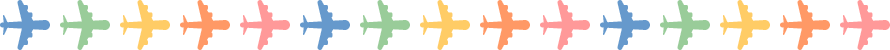 旭川空港カレンダー2021　応募用紙【募集期間】　2020年4月24日（金）～8月31日（月）■お問い合わせ 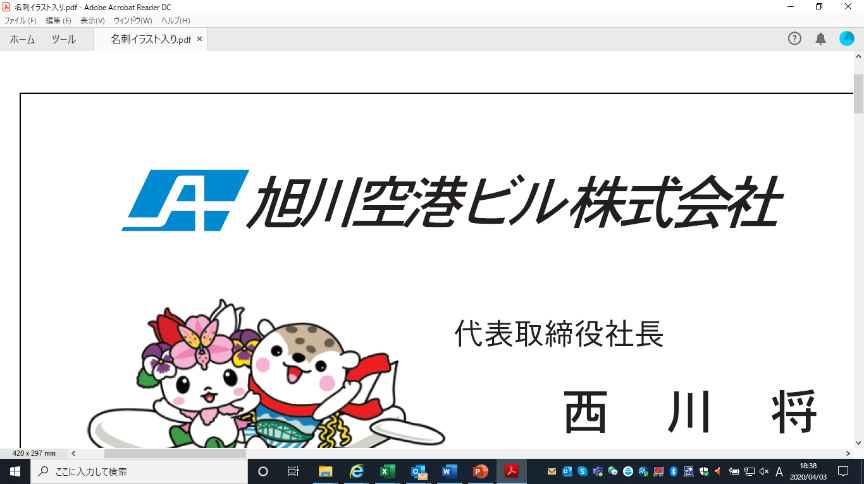 　　　　  TEL 0166-83-3939       E-mail sales@aapb.co.jpご応募ありがとうございました。（フリガナ）　　　　※必須ご芳名　　   　　※必須(セイ)(メイ)（フリガナ）　　　　※必須ご芳名　　   　　※必須(姓)(名)ご年齢    　　※必須歳　（応募時のご年齢にて）歳　（応募時のご年齢にて）ご住所       ※必須〒　　　　　　－　　〒　　　　　　－　　電話番号    ※必須－　　　　　　　－－　　　　　　　－メールアドレス ※必須　@　@■作品（フリガナ)作品名（フリガナ)作品名応募時期　　　　　　　　　年　　　　　月　　　　　　　　　　　※2018年12月以降撮影の作品であること　　　　　　　　　年　　　　　月　　　　　　　　　　　※2018年12月以降撮影の作品であることコメント(150文字以内)